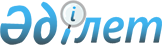 О снятии ограничительных мероприятий на территории Жайпакского сельского округаРешение акима Жайпакского сельского округа Алакольского района Алматинской области от 8 февраля 2018 года № 2. Зарегистрировано Департаментом юстиции Алматинской области 27 февраля 2018 года № 4532
      В соответствии с подпунктом 8) статьи 10-1 Закона Республики Казахстан от 10 июля 2002 года "О ветеринарии" и на основании представления главного государственного ветеринарно-санитарного инспектора Алакольского района от 3 ноября 2017 года № 7, аким Жайпакского сельского округа РЕШИЛ: 
      1. Снять ограничительные мероприятия на территории Жайпакского сельского округа Алакольского района, установленные в связи с возникновением заболевания бруцеллез среди мелкого рогатого скота.
      2. Признать утратившим силу решение акима Жайпакского сельского округа "Об установлении ограничительных мероприятий на территории Жайпакского сельского округа" от 15 ноября 2017 года № 10 (зарегистрирован в Реестре государственной регистрации нормативных правовых актов № 4395, опубликован 4 декабря 2017 года в Эталонном контрольном банке нормативных правовых актов Республики Казахстан).
      3. Контроль за исполнением настоящего решения оставляю за собой.
      4. Настоящее решение вступает в силу со дня государственной регистрации в органах юстиции и вводится в действие по истечении десяти календарных дней после дня его первого официального опубликования.
					© 2012. РГП на ПХВ «Институт законодательства и правовой информации Республики Казахстан» Министерства юстиции Республики Казахстан
				
      Аким округа

Е. Табеев
